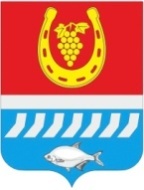 администрация Цимлянского районаПОСТАНОВЛЕНИЕ__.01.2021 					    № ___               		               г. Цимлянск	На основании статьи 18 Федерального закона от 24.07.2007 № 209-ФЗ               «О развитии малого и среднего предпринимательства в Российской Федерации», Администрация Цимлянского районаПОСТАНОВЛЯЕТ:	1. Внести в приложение № 1 к постановлению Администрации Цимлянского района от 09.09.2019 № 697 «Об утверждении Перечня целевого  имущества, подлежащего передаче в аренду субъектам малого и среднего предпринимательства и организациям, образующим инфраструктуру поддержки субъектов  малого и среднего предпринимательства» изменения, дополнив его пунктом № 5 следующего содержания:	«5. Помещение, расположенное по адресу: Ростовская область Цимлянский район, х. Крутой, ул. Буденного, д. 5, помещение I, общей площадью - 55,9 кв.м., с кадастровым номером 61:41:0020308:146».	2. Настоящее постановление подлежит опубликованию в средствах массовой информации. 	3. Контроль за выполнением постановления возложить на первого заместителя главы Администрации Цимлянского района Ночевкину Е.Н.Глава Администрации Цимлянского района					                           В.В. СветличныйПостановление вносит отделимущественных и земельныхотношений Администрации районаО внесении изменений в постановление Цимлянского района от 09.09.2019 № 697 «Об утверждении Перечня целевого имущества, подлежащего передаче в аренду субъектам малого и среднего предпринимательства и организациям, образующим инфраструктуру поддержки субъектов малого и среднего предпринимательства»